Publicado en Las Rozas de Madrid el 27/09/2019 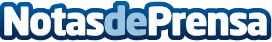 Próxima inauguración del busto monumental del Padre Carlos Juárez Setién realizado por Juan Up El Sábado 28 de septiembre,  en la plaza de España de las Rozas de Madrid, a las 12 A.M. verá la luz, el busto en bronce y acero cortén  al Padre Carlos Juárez Setién, realizado por el escultor Juan Up @escultorup. Busto en bronce, y acero cortén en estilo realista por el escultor Juan Up. El padre Carlos fue profesor de religión de S.S. Majestad el rey Felipe de Borbón. El escultor realista Juan Up realiza un estudio psicológico del personaje a retratar, revelando moradas del alma de la personaDatos de contacto:Juan Up     @escultorupesculturapersonalizada.es     646107608Nota de prensa publicada en: https://www.notasdeprensa.es/proxima-inauguracion-del-busto-monumental-del_1 Categorias: Artes Visuales Historia Madrid http://www.notasdeprensa.es